МИНИСТЕРСТВО ОБРАЗОВАНИЯ И НАУКИ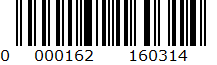 РЕСПУБЛИКИ КАЗАХСТАННАЦИОНАЛЬНЫЙ ЦЕНТР ТЕСТИРОВАНИЯВНЕШНЯЯ ОЦЕНКА УЧЕБНЫХ ДОСТИЖЕНИЙ9 класс(Апробация)КНИЖКА - ВОПРОСНИКВАРИАНТ   162Ф.И.О.   __________________________________________________________Город (Область)  ___________________________________________________Район  ____________________________________________________________Школа ______________________________Класс ________________________Подпись учащегося  _________________2016ВНИМАНИЕ!Книжка-вопросник содержит тестовые задания по предметам:КАЗАХСКИЙ ЯЗЫК и ИСТОРИЯ КАЗАХСТАНАВремя тестирования – 130 минут (2 часа 10 минут).Начинать отвечать можно с любого предмета.По предмету казахский язык дан 1 текст, к тексту по 5 тестовых задания. Каждое задание требует выбора единственного правильного ответа из пяти предложенных вариантов.В книжке-вопроснике встречаются следующие формы тестовых заданий:задания с выбором одного правильного ответа из пяти предложенных;задания с выбором одного или нескольких правильных ответов из восьми предложенных.Выбранный ответ нужно отмечать на листе ответов путем полного закрашивания соответствующего кружка.Все необходимые расчеты можно производить на свободных местах книжки-вопросника.Нужно внимательно заполнить все секторы листа ответов. После завершения тестирования книжка-вопросник и лист ответов должны быть сданы дежурному по аудитории.Во время тестирования запрещается:Выходить из аудитории без разрешения;Пересаживаться с места на место;Обмениваться материалами тестирования;Использовать сведения, раскрывающие содержание тестов и кодов правильных ответов к ним;Пользоваться информационными материалами, электронными записными книжками, калькуляторами, телефонами и др. средствами коммуникации.КАЗАХСКИЙ ЯЗЫК      Инструкция: «Внимательно прочитайте текст и правильно выполните задания к тексту». Жақсылардың жақсысыБаяғыда бір адам бірнеше бөлмелі жарық, биік, өте әсем үйде тұрыпты. Үйдің айналасы бау-бақша екен. Бір күні оның кішкентай қызы бақшаны, барлық бөлмелерді аралайды. Кірмеген жалғыз ғана бөлме қалыпты. Ол ылғи да жабық тұрады екен. Сонда әкесіне қызы:- Әке, маған жабық тұрған бөлмеге кіруге рұқсат етіңіз. Осы бөлме басқа бөлмелерге қарағанда жақсы ғой деп ойлаймын, - дейді.- Оның дұрыс, қызым. Жақсылардың ең жақсысы сонда. Бірақ сен әлі жассың,  өскенде бұл бөлмені саған берем. Сен оған өмір бойы риза боласың,- деп жауап қайтарады әкесі.Қыз есейіп, бойжеткен атанады. Әкесі қызына жабық бөлменің кілтін береді. Қыз есікті ашқанда, тек ұршықпен, кітапты көреді. Қыз әкесіне:- Әке, сен жабық бөлмеде «жақсылардың жақсысы бар» деген едің. Мен ұршықпен, кітаптан басқа ештеңе таппадым,- дейді.               - Міне, жақсылардың жақсысы деген – осылар, қызым! Ұршық болса, өнерің жанады.  Ал кітап оқысаң, білімің артады. Жарық дүниеде бұлардан жақсы нәрсе жоқ. Дүниедегі мүліктің бәрі еңбекпен, өнермен, біліммен табылады,- деп түсіндірді әкесі. ИСТОРИЯ КАЗАХСТАНА     Инструкция: «Вам предлагаются задания с одним правильным ответом из пяти предложенных. Выбранный ответ необходимо отметить на листе ответов путем полного закрашивания соответствующего кружка».  1. Антонимдік қатар.A) Биік-биігірек.B) Ащы-аласа.C) Жұқа-арық.D) Төмен-аласа.E) Жоғары-төмен.  2. Мезгілді білдіретін антонимдік қатар.A) Аспан-жер.B) Киім-кешек.C) Ерте-кеш.D) Қазан-ошақ.E) Орман-тоғай.  3. Ұяң дауыссыздан басталған қосымша.A) Мектептің.B) Қаланы.C) Оқушы.D) Қағаздар.E) Сыныпқа.  4. Жұрнақсыз сөз. A) Сарылау, көгілдір.B) Құстай, жақсырақ.C) Сары, сегіз.D) Біреу, оныншы.E) Білімді, қызықты.  5. Ілік септігіндегі есімдік.A) Бізге.B) Ешкімнің.C) Маған.D) Әлдекімді.E) Өзіме.  6. Қатыстық сын есім.A) Қызыл.B) Жақсы.C) Таулы.D) Сары.E) Жасыл.  7. Заттың, құбылыстың, мезгілдің аты ғана аталып көрсетілетін жай сөйлемнің түрі.A) Жақсыз сөйлем.B) Жалаң сөйлем.C) Жақты сөйлем.D) Толымды сөйлем.E) Атаулы сөйлем.  8. Тұрлаулы сөйлем мүшелері.A) Бастауыш, анықтауыш.B) Баяндауыш, анықтауыш.C) Бастауыш, баяндауыш.D) Толықтауыш, пысықтауыш.E) Пысықтауыш, толықтауыш.  9. «Мақтау» сөзінің синонимі.A) Төбеге көтеру. B) Сөзге келу.C) Тіс жармау.D) Тілге келмеу.E) Сөз байласу. 10. Дұрыс жазылған сөздер қатары.A) Халқы, орны.B) Екіеу, екі.C) Алтыау, алты.D) Халықы, бақыты. E) Жетіеу, жеті. 11. Сөйлемдегі дыбыс және әріп саны сәйкес келмейтін сөздер.Сен мына оюыңды сатасың ба?A) Сен. B) Ба.C) Мына.D) Сатасың.E) Оюыңды. 12. Сұраулық демеулік.A) Көрме ашылды(ма).B) Жақсы жарна(ма).C) Ешкімді алда(ма).D) Далаға бар(ма).E) Облыстық басқар(ма). 13. «Оқыс» сөзінің етіс түрі.A) Ортақ.B) Ырықсыз.C) Өзгелік.D) Өздік.E) Күрделі. 14. Фразеологиялық тіркестің синонимі. Екі езуі екі құлағына жету.A) Тыңдау.B) Ашулану.C) Қуану.D) Достасу.E) Ренжу. 15. Туынды зат есім жасайтын жұрнақ.A) -лар, -лер, - дар, -дер.B) -шық, -гіш, -гер.C) -ның, -нің, -дың, -дің.D) -мын, -мін, -пын, -пін. E) -ға, -ге, -қа, -ке. 16. Кейіпкердің назарын өзіне аудару мақсатында қолданылған сөзі бар нұсқа      A) Қыз есейіп, бойжеткен атанады.      B) Сен оған өмір бойы риза боласың, - деп жауап қайтарады әкесі.      C) Ал кітап оқысаң, білімің артады.      D) - Міне, жақсылардың жақсысы деген – осылар.      E) - Оның дұрыс, қызым. Жақсылардың ең жақсысы сонда. 17. Мәтіннің негізгі идеясына қарама-қарсы мағынадағы мақал-мәтел      A) Еңбегіне қарай өнбегі.      B) Еңбек еткен – емерсің,           Ерінбесең – жеңерсің.      C) Еңбек ет те міндет ет.      D) Кәсіп, кәсіп түбі – нәсіп.      E) Жалқаулық – жаман ауру. 18. Мәтіндегі «жақсылардың жақсысы»      A) Жарық бөлме, жабық бөлме.      B) Әсем үй, жабық бөлме.      C) Ұршық, кітап.      D) Ата-ана, ас.      E) Бау-бақша, байлық. 19. Мәтінде кездесетін адамның жас атауы      A) Бала      B) Бозбала      C) Қыз      D) Бойжеткен      E) Сәби20. Негізгі ой айтылған сөйлемді A) Баяғыда бір адам бірнеше бөлмелі жарық, биік, өте әсем үйде тұрыпты. Үйдің айналасы бау-бақша екен.B) Жақсылардың ең жақсысы сонда. Бірақ сен әлі жассың,  өскенде бұл бөлмені саған берем. Сен оған өмір бойы риза боласың.C) Әкесі қызына жабық бөлменің кілтін береді. Қыз есікті ашқанда, тек ұршық, кітапты көреді.D) Әке, маған жабық тұрған бөлмеге кіруге рұқсат етіңіз. Осы бөлме басқа бөлмелерге қарағанда жақсы ғой деп ойлаймын.     E) Дүниедегі мүліктің бәрі еңбекпен, өнермен, біліммен табылады. ТЕСТ ПО ПРЕДМЕТУ КАЗАХСКИЙ ЯЗЫК ЗАВЕРШЁН     Инструкция: «Вам предлагаются задания с одним правильным ответом из пяти предложенных. Выбранный ответ необходимо отметить на листе ответов путем полного закрашивания соответствующего кружка».  1. Определите хронологические рамки палеолита:A) 800-140 тыс. лет до н.э.B) 2,5 млн. - 12 тыс. лет до н.э.C) 12-5 тыс. лет до н.э.D) 140-40 тыс. лет до н.э.E) 40-12 тыс. лет до н.э.  2. На берегу Иссык-Куля находился город Чигучен – столица государства:A) гунновB) саков     C) уйсуновD) сарматовE) кангюев  3. Кучлук являлся правителем государства:A) КереевB) Тюргешского каганатаC) НаймановD) ЖалаировE) Караханидов  4. Обряд изгнания злых духов с помощью огня:A) БеташарB) УрынC) Калындык ойнауD) АластауE) Балуан курес  5. Мангытским юртом называли:A) Ак ОрдуB) Ногайскую ордуC) Золотую ОрдуD) Сибирское ханствоE) Могулистан  6. Зимнее пастбище:A) КузеуB) КыстауC) КоктеуD) ЖайляуE) Летовка  7. Царское правительство провело административные реформы в Казахстане:A) 1857-1858 гг.B) 1877-1878 гг.C) 1897-1898 гг.D) 1887-1888 гг.E) 1867-1868 гг.  8. Восстание 1868-1869 гг. носило характер:A) БуржуазныйB) СоциалистическийC) Буржуазно-демократическийD) ДемократическийE) Антиколониальный  9. В октябре 15 тысяч повстанцев осадили город Тургай под командованием:A) Токаша БокинаB) Бекболата АшекееваC) Амангельды ИмановаD) Жаменке МамбетоваE) Никита Кротова 10. Туркестанская Автономная Советская Социолистическая Республика была провозглашена:A) 1913 г.B) 1914 г.C) 1907 г.D) 1905 г.E) 1918 г. 11. Мухтар Ауэзов автор эпопеи:A) «Солдат из Казахстана»B) «Путь Абая»C) «Язык письма»D) «Школа жизни»E) «Поднятая целина» 12. Культ личности Сталина был разоблачен на XX съезде КПСС в:A) 1972 годуB) 1954 годуC) 1976 годуD) 1956 годуE) 1961 году 13. Первым президентом Академии наук был избран известный ученый, основатель казахской советской науки:A) К.И.СатпаевB) С.И.ВавиловC) И.П.БардинD) Ш.ЕсеновE) М.Тынышпаев 14. Поселения Чаглинка, Алексеевское, Мало-Красноярка относятся к эпохе:A) раннего железаB) бронзыC) позднего железаD) мезолитаE) неолита 15. Из глины уйсуни изготовляли:A) жезлы вождейB) бойтумарыC) бунчукиD) тамгиE) гребни 16. Разгром Хазарского каганата явился результатом военного союза, заключенного в 965 году между киевским князем Святославом и:A) тюргешским каганомB) огузским джабгуC) кыпчакским ханомD) найманским ханомE) тюркским каганом 17. Остатки восточных бань найдены в:A) Сауране, СыгнакB) Суябе, АксуC) Кедер, КультобеD) Отраре, ТаразE) Испиджабе, Шаш 18. В 1428-1468 гг. территорию центрального и северного Казахстана занимало государство:A) МогулистанB) Ак-ОрдаC) ЧагатаидовD) ТимуридовE) Абулхаира 19. Бедняки, не имевшие скота и занимавшиеся земледелием:A) кулы.B) селифы.C) жатаки.D) даруги.E) тарханы. 20. Абылай хан в 1760-х годах вел переговоры с китайскими властями по поводу:A) Возвращения исконных казахских земельB) Раздела сферы влияния в Илийском краеC) Военного союза против джунгарD) Признания его казахским ханомE) Совместных военных действий против России 21. Уездные начальники согласно реформам 1886-1891 гг. утверждали:A) Волостных управителейB) Аульных старшинC) Дистанционных начальниковD) Старших султановE) Султанов правителей 22. Оборонительные сооружения на территории Казахстана в годы Великой Отечественной войны возводили в:A) СемиречьеB) Западном КазахстанеC) Центральном Казахстане D) ПриаральеE) Северном Казахстане  23. Представителями казахской литературы XVIII века являются:A) Бухар Калкаманулы, Актамберды-жырауB) Биржан Кажагулы, Махамбет УтемисовC) Жанак Сагындыкулы, Жаяу МуссаD) Суюнбай Аронулы, Шоже КаржаубайулыE) Шернияз, Махамбет Утемисулы 24. В 1947 году выпустил первую продукцию:A) Чимкентский свинцовый заводB) Балхашский медеплавильный комбинатC) Карагандинский металлургический комбинатD) Коунрадский рудникE) Усть-Каменогорский свинцово-цинковый комбинат 25. «Развитие ______________ позволило тюркютским ханам перевооружить свою армию и создать отборные, ударные части из латной кавалерии – фули (т.е.волки-бури, названные так в память своего мифического происхождения от волчицы). На их вооружении были роговые луки, панцири, копья, сабли и паоаши»A) торговлиB) рыболовстваC) коневодстваD) металлургииE) земледелия      Инструкция: «Вам предлагаются задания, в которых могут быть один или несколько правильных ответов. Выбранный ответ необходимо отметить на листе ответов путем полного закрашивания соответствующего кружка». 26. В период существования Караханидского государства A) впервые ислам объявляется  государственной религией. B) тюрки не приняли ислам. C) начинается Великое переселение народов. D) идет переселение печенегов.E) начинается нашествие арабов.F) идет длительная борьба с Киевской Русью.G) идет переселение гуннов. H) наблюдается упадок культуры. 27. С XII века кыпчаки стали господствовать в Приаралье, в результате к ним были присоединеныA) найманыB) карлуки C) кереиD) жалаирыE) жикилF) хазарыG) кимакиH) кангюи28. В годы правления хана Тауке.A) был разработан  «Есим ханнын ески жолы».B) был разработан  «Касым ханнын каска жолы».C) все спорные вопросы между родами и племенами решались всенародным курултаем.D) Туркестан стал столицей ханства.E) были разработаны  «Реформы Тауке». F) были разработаны  «Жеты-Жаргы».G) все спорные вопросы между родами и племенами решались на совете аксакалов.H) все спорные вопросы между родами и племенами решались на совете биев. 29. После подписания Петербургского договора 1881 года уйгуры и дунгане расселились в:A) СемиречьеB) ТуркестанеC) ПриуральеD) Тургае E) ПрииртышьеF) УзбекистанеG) КашгареH) Мангистау30. В конце XVII – начале XVIII вв. Тауке ханA) направил главные усилия на отражение монгольского нашествия.B) направил главные усилия против Среднеазиатских государств.C) направил главные усилия на отражение набегов башкир.D) направил главные усилия на борьбу с Китаем.E) направил главные усилия против России.F) заключил «вечный мир» с ойратами.G) не смог предотвратить раскол государства. H) сохранил территориальную целостность Казахского ханства. 31. Политики-казахи, лидеры Кокандской автономии:A) М.ЧокайB) Ж.ДосмухамедовC) М.ТынышпаевD) А.БайтурсыновE) А.БукейхановF) Т.РыскуловG) А.ЖангильдинH) С.Мендешев32. Казахские композиторы 2-й половины ХIХ века:A) Бухар-Жырау.B) Доспамбет.C) Ахан Сери.D) Татикара.E) Жаяу Муса.F) Ыкылас Дукенулы.G) Шернияз.H) Умбетей. 33. Эти события и процессы произошли в Казахстане после Великой Отечественной войны:A) Начало ЛИКБЕЗАB) Освоение целиныC) КоллективизацияD) Эпоха ЗАСТОЯE) Период НЭПаF) Создание совнархозовG) Политика «военного коммунизма»H) Возникновение АЛЖИРа34. В Казахстане верблюд был приручен в эпоху бронзы, т.е. во 2 тысячилетии до н.э. Об этом свидетельствуют найденные кости этих животных вA) Центральном КазахстанеB) Западном КазахстанеC) ПриаральеD) Северном КазахстанеE) Восточном КазахстанеF) Северовосточном КазахстанеG) Южном КазахстанеH) Жетысу35. Вблизи Тараза находятся мавзолей:A) ДжучиB) СаманидовC) Чингиз-ХанаD) Айша-Биби E) ОгузаF) БатыяG) Бабаджи-ХатумH) Коркыта36. Султаны – основатели Казахского ханства:A) КерейB) ЖаныбекC) ОгузD) АлашE) ТемуджинF) ТауекелG) ЯсавиH) Бейбарс37. Счет казахов при покупке товаров у российских и среднеазиатских купцов исчислялся в понятии «сек», что означало:A) пятилетний коньB) годовалый бычокC) дойная короваD) тучный баранE) годовалый жеребенокF) одногорбый верблюдG) ягненокH) двугорбый верблюд38. В 1730 г. в местности Анракай в сражении казахских ополчений с джунгарами A) казахи потерпели поражениеB) главнокомандующим ополчения трех жузов был хан Абулхаир C) битва закончилась вничьюD) главнокомандующим ополчения трех жузов был хан ЖанибекE) главнокомандующим ополчения трех жузов был хан АбулмамбетF) джунгары были разгромленыG) битва закончилась перемириемH) джунгары одержали победу39. Другое название авар:A) Эфталиты.B) Тохары.C) Кушаны.D) Тюрки.E) Парфяне.F) Хунны.G) Сарматы.H) Жужани. 40. В ходе Земельно-водной реформы были возвращены казахские земли переданные царизмом при подавлении восстания 1916 гA) крестьянам- переселенцамB) Среднеазиатским казачьим войскамC) в государственный земельный фондD) разорившимся крестьянам.E) Уральским казачьим войскам F) Семиреченским казачьим войскамG) местным войсковым подразделениям H) Сибирским казачьим войскамТЕСТ ПО ПРЕДМЕТУ ИСТОРИЯ КАЗАХСТАНА ЗАВЕРШЁН